Nazwa przedmiotu: religiaKlasa: IData: 5.05.20r.Temat: Maj – miesiącem Matki Bożej.Zoom godz. 10.10    id 4557112016W trakcie tej lekcji (cele):1.	nauczysz się Uczeń wie, że maj jest miesiącem w sposób szczególny poświęconym Matce Bożej. - Uczeń potrafi uzasadnić, dlaczego maj jest miesiącem, w którym w sposób szczególny czcimy Matkę Bożą. - Uczeń potrafi podać imiona rodziców Matki Bożej. - Zachęta do udziału wraz z rodzicami do uczestnictwa w nabożeństwach Maryjnych. Maryja Matką i Orędowniczką u Boga. Modlitwa „Pod Twoją obronę”.2.	obejrzysz prezentację3.	wykonasz zadanie w podręczniku na s. 126 i 127,  a kto nie ma podręcznika ten w zeszycie zapisze temat i zaprojektuje kapliczkę z figurką Matki Bożej, ozdobioną kwiatami lub wydrukuje poniższy rysunek ,pokoloruje i wklei do zeszytu.Zadanie domowe: Staraj się jak najczęściej prosić Maryję w modlitwie o wstawiennictwo. Czego będziesz potrzebować do tej lekcji?1.	smartfon2.	laptop/komputer3.	podręcznik, zeszyt i coś do pisania4.	dostęp do Internetu i przeglądarki internetowej5.	ewentualnie wsparcie rodzeństwa lub innego członka rodziny, który zna pomoże Ci w obsłudze sprzętu i InternetuZAKRES REALIZACJI PODSTAWY PROGRAMOWEJ: Rozwijanie poznania wiary. Ukazanie ogólnych zarysów historii zbawienia jako działania miłosiernego Boga w dziejach świata i ludzi. Wprowadzenie liturgiczne. Kształtowanie umiejętności włączenia się w świętowanie wiary ludu Bożego. Zapoznanie z testamentem Jezusa z krzyża Ukazanie roli Maryi jako naszej Matki i Orędowniczki Kształtowanie postawy wdzięczności wobec Jezusa i Maryi Zapoznanie z tekstem modlitwy „Pod Twoją obronę”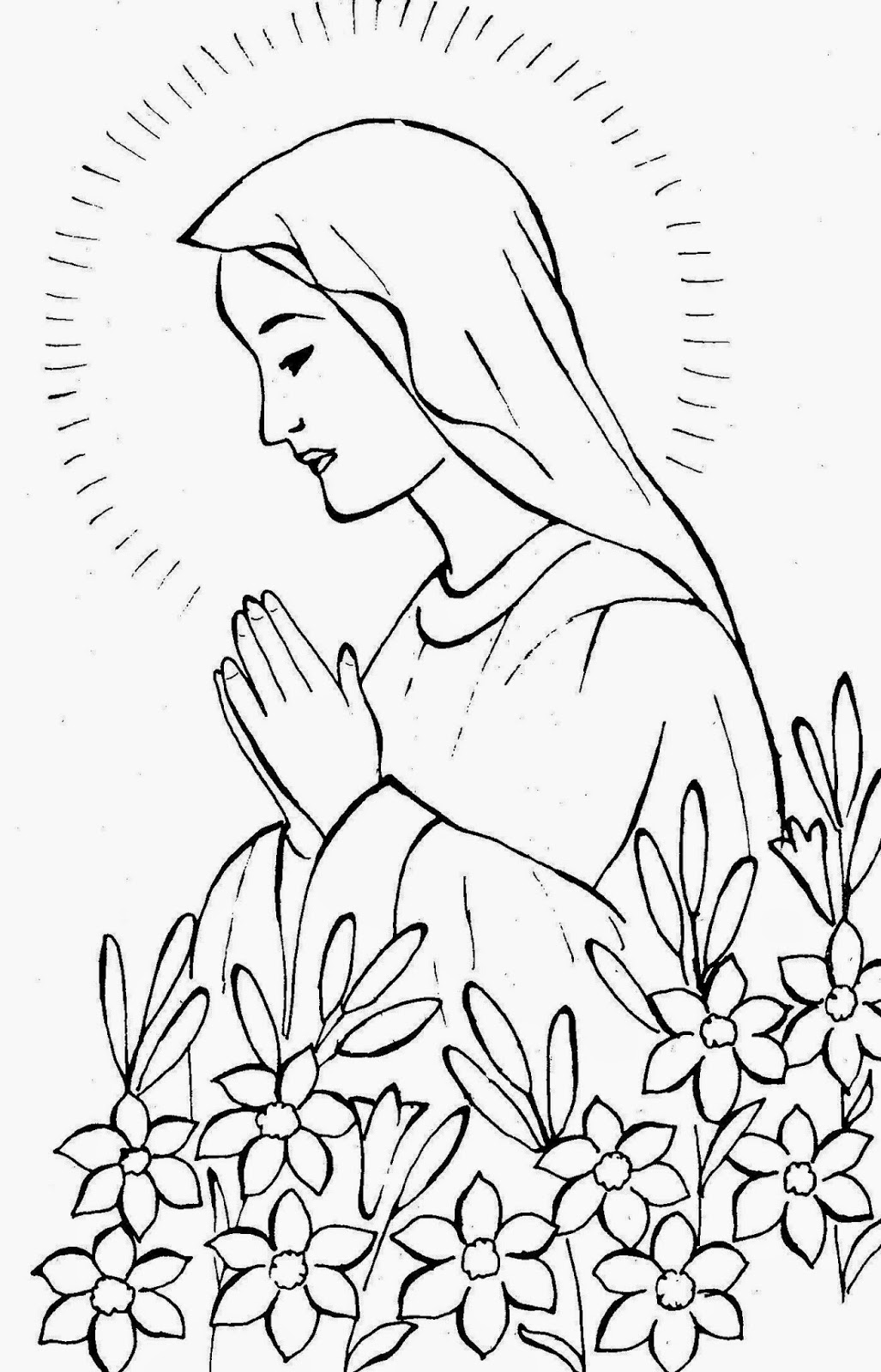 